Evaluation du projet Eléments budgétaires et financiers Il est demandé au candidat de fournir un RIB à l’ARS (pour les structures hors hôpital). Merci de mettre le cachet de l’établissement avec la signature du responsable pour le RIB des trésoreries.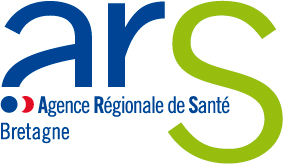 Innovation en santéAppel à candidature 2018 « innovation et organisation »FICHE PROJET (hors article 51)Titre du projet  Acteur/établissement porteur du projetLe présent document a pour objectif de permettre aux porteurs de projet (hors article 51) de décrire les différents éléments essentiels à sa compréhension et à son analyse.Innovation en santéAppel à candidature 2018 « innovation et organisation »FICHE PROJET (hors article 51)Titre du projet  Acteur/établissement porteur du projetLe présent document a pour objectif de permettre aux porteurs de projet (hors article 51) de décrire les différents éléments essentiels à sa compréhension et à son analyse.Description générale du projet Description générale du projet Promoteur du projetPromoteur du projetNom : …………………………………….Adresse : …………………………………….CP - Ville : …………………………………….N° FINESS juridique : …………………………………….N° FINESS géographique : …………………………………….SIRET : …………………………………………………………….Territoire de santé : …………………………………….Type de structure : □ établissement de santé□ établissement médico-social□ centre de santé□ maison de santé pluri-professionnelle□ autre, précisez : ……………………………………………………………..Statut de la structure : □ public□ privé à but non lucratif□ privé à but lucratifRéférent(s) en charge de la coordination du projet : précisez fonction et coordonnées (téléphone et Email) : …………………………………………………………………………………………………………………………………………….Nom : …………………………………….Adresse : …………………………………….CP - Ville : …………………………………….N° FINESS juridique : …………………………………….N° FINESS géographique : …………………………………….SIRET : …………………………………………………………….Territoire de santé : …………………………………….Type de structure : □ établissement de santé□ établissement médico-social□ centre de santé□ maison de santé pluri-professionnelle□ autre, précisez : ……………………………………………………………..Statut de la structure : □ public□ privé à but non lucratif□ privé à but lucratifRéférent(s) en charge de la coordination du projet : précisez fonction et coordonnées (téléphone et Email) : …………………………………………………………………………………………………………………………………………….Partenaire(s) identifié(s) Partenaire(s) identifié(s) Lister dans le tableau ci-dessous les acteurs participant au projet.Il est souhaitable que les partenaires soient signataires d’une lettre d’engagement annexée à cette fiche projet.Lister dans le tableau ci-dessous les acteurs participant au projet.Il est souhaitable que les partenaires soient signataires d’une lettre d’engagement annexée à cette fiche projet.Contexte et constats ayant conduit à la formulation du projetContexte et constats ayant conduit à la formulation du projetPourquoi ce projet ?Décrivez le contexte ayant conduit à l’expression du besoin. Listez et détaillez les différents éléments déclencheurs qui ont permis d’aboutir à la construction du projet. - Contexte et constats ayant conduit à la proposition de projet. - Quels sont les atouts du territoire sur lequel sera mise en œuvre le projet ?- Quelles sont les spécificités éventuelles du territoire ?- Quels sont les dysfonctionnements ou ruptures de parcours éventuels observés ?Pourquoi ce projet ?Décrivez le contexte ayant conduit à l’expression du besoin. Listez et détaillez les différents éléments déclencheurs qui ont permis d’aboutir à la construction du projet. - Contexte et constats ayant conduit à la proposition de projet. - Quels sont les atouts du territoire sur lequel sera mise en œuvre le projet ?- Quelles sont les spécificités éventuelles du territoire ?- Quels sont les dysfonctionnements ou ruptures de parcours éventuels observés ?Objet et finalité du projet Objet et finalité du projet Décrire l’enjeu et le contenu du projet en répondant aux questions suivantes :Décrire le projet.Quels sont les objectifs du projet? (décrire le caractère innovant du projet, les objectifs stratégiques/opérationnels). Les objectifs doivent être définis le plus précisément et explicitement possible.Décrire l’enjeu et le contenu du projet en répondant aux questions suivantes :Décrire le projet.Quels sont les objectifs du projet? (décrire le caractère innovant du projet, les objectifs stratégiques/opérationnels). Les objectifs doivent être définis le plus précisément et explicitement possible.Impacts attendus à court et moyen terme du projet Impacts attendus à court et moyen terme du projet Décrire  les impacts :- en termes d’amélioration du service rendu pour les usagers ? - en termes d’organisation et de pratiques professionnelles pour les professionnels et les établissements ou services ?- en termes d’efficience pour les dépenses de santé ?- bénéfices identifiés/ coûts évités/ économies potentielles….Décrire  les impacts :- en termes d’amélioration du service rendu pour les usagers ? - en termes d’organisation et de pratiques professionnelles pour les professionnels et les établissements ou services ?- en termes d’efficience pour les dépenses de santé ?- bénéfices identifiés/ coûts évités/ économies potentielles….Public bénéficiaire et thématique viséePublic bénéficiaire et thématique viséeQuels sont les typologies de patients ciblées par ce projet ? Pour quelle(s) thématique(s) ? Précisez le secteur de l’expérimentation: activités de soins, de prévention et d’accompagnement au sein des secteurs sanitaire, médicosocial ou social ?Quels sont les typologies de patients ciblées par ce projet ? Pour quelle(s) thématique(s) ? Précisez le secteur de l’expérimentation: activités de soins, de prévention et d’accompagnement au sein des secteurs sanitaire, médicosocial ou social ?Durée du projet envisagéeDurée du projet envisagéeQuelle est la durée envisagée du projet proposé ?Quelle est la durée envisagée du projet proposé ?Zone géographique ou territoire de réalisation de l’action (commune, canton, département…)Zone géographique ou territoire de réalisation de l’action (commune, canton, département…)Préciser le champ d’application territorial.Préciser le champ d’application territorial.Mise en œuvre du projet Prérequis au démarrage du projetExiste-t-il des prérequis spécifiques pour lancer cette activité (ex : formations médicales/paramédicales nécessaires, informatisation d’une unité, travaux, etc.)Collaborations existantes et collaborations à développerToutes les structures concernées par le projet ont-elles été associées ? Reste-t-il des collaborations à mettre en place ?  Les professionnels concernés sont-ils associés à ce projet ? Evolutions des organisations de travailDes réorganisations, nouvelles organisations devront-elles être menées pour réaliser ce projet?Investissements techniques à réaliserLes matériels et investissements à réaliser ?Calendrier envisagéIndiquer le planning prévisionnel du projet en identifiant clairement les différentes phases de mise en œuvre et la date de début de l’activitéGouvernance du projetDécrire les instances de gouvernance prévues pour organiser le pilotage et le suivi du projetIndicateurs et modalités d’évaluationQuels sont les indicateurs de suivi proposés pour évaluer la performance du projet qui sera déployé? par exemple : Indicateurs de résultat et d’impact Indicateurs de satisfaction et «expérience» des patients (et/ou de leurs aidants) ;Indicateurs de processus : ils permettront de suivre le déploiement du projet d’expérimentation ;Indicateurs de moyens (financiers, humains…).   Quelles sont les modalités prévues pour évaluer le projet?Budget du projetPréciser les besoins de financement en termes de dépenses d’investissement, les dépenses de fonctionnement:Ressources humaines nécessaires à la coordination, l’animation et à la réalisation du projet : détailler également les besoins en moyens humains, formationInvestissements matériels nécessairesEvaluation Autre, précisezFinancementsModalités de financement de la phase projet Modalités de financement de l’activité Préciser le montant demandé à l’ARSPrécisez au cas échéant les co-financements envisagés avec d’autres partenaires